A P P L I C A T I O N   F O R M   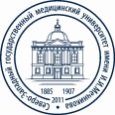 T H E   S U M M E R  A N D   W I N T E R    S C H O O L S   We are waiting for you!-Name:-Surname:-Sex:-Date of Birth:-Home country:-Name of the University/organization:-Education levelStudentPh.D. studentYoung ResearcherOther-Contact phone:-Contact e-mail: